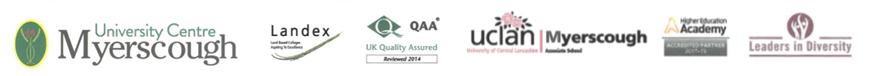 SPORTS STUDIES COURSESCLOTHING & EQUIPMENTCollege training kit – purchased on arrival at CollegeCOURSEESSENTIALRECOMMENDEDFoundation Degree in Sports CoachingFoundation Degree in Strength & ConditioningIndoor and outdoor sports clothing and footwearWaterproof training wearCollege training kitLaptop ComputerBA (Hons) Golf ManagementBSc Golf Coaching & PerformanceFoundation Degree in Golf ManagementFoundation Degree in Golf Coaching & PerformanceIndoor and outdoor sports clothing and footwearGolf equipmentCollege Polo shirt (to be purchased on arrival at College)Waterproof training wearCollege training kitLaptop ComputerLevel 3 BTEC in Sport & Exercise ScienceIndoor and outdoor sports clothing and footwear1 A4 lever arch file and dividersWaterproof training wearCollege training kitLaptop ComputerLevel 3 BTEC  in Sport – Performance & Excellence (Golf)Level 2 BTEC GolfIndoor and outdoor sports clothing and footwear1 A4 lever arch file and dividersGolf EquipmentWaterproof training wearCollege training kitLaptop ComputerFoundation Degree in Football Coaching & PerformanceLevel 3 BTEC in Sport – Performance & Excellence (Football)Level 2 BTEC in FootballIndoor and outdoor sports clothing and footwearFootball boots/shin pads, astro trainers1 A4 lever arch file and dividersWaterproof training wearCollege training kitLaptop ComputerFoundation Degree Rugby Coaching & PerformanceLevel 3 BTEC in Sport – Performance & Excellence (Rugby)Indoor and outdoor sports clothing and footwear1 A4 lever arch file and dividers bootsWaterproof training wearCollege training kitLaptop ComputerLevel 2 BTEC in SportsIndoor and outdoor sports clothing and footwear1 A4 lever arch file and dividersWaterproof training wearCollege training kitLaptop ComputerFoundation Degree in Cricket Coaching & PerformanceLevel 3 BTEC Cricket SuiteComplete kit of cricket equipment.1 A4 lever arch file and dividersCollege Cricket Academy training kitLaptop ComputerFoundation Degree in Basketball Coaching & PerformanceLevel 3 BTEC in Sport – Performance & Excellence (Basketball)L2 BasketballIndoor sports clothing and footwearCollege training kitLaptop Computer